Kurs/Föredrag i entreprenadjuridikTisdagen den 28 mars arrangerade SBR-Kristianstad en halvdagskurs i entreprenadjuridik. Som föredragshållare hade den erfarne Peter Falk, advokat på Foyen advokatfirma i Malmö anlitats.
Inför en intresserad skara entreprenörer och konsulter informerade Peter Falk om nya hovrätts- och HD-domar gällande löpande räkning, entreprenörens avhjälpanderätt samt vilka krav en konsument/professionell beställare kan ställa på avhjälpande.
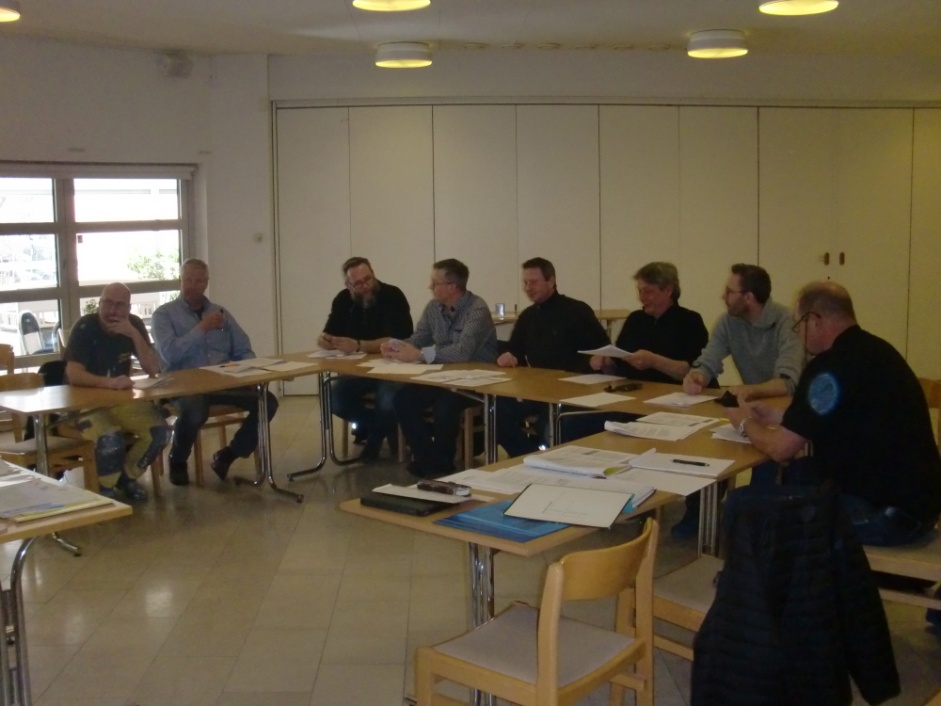 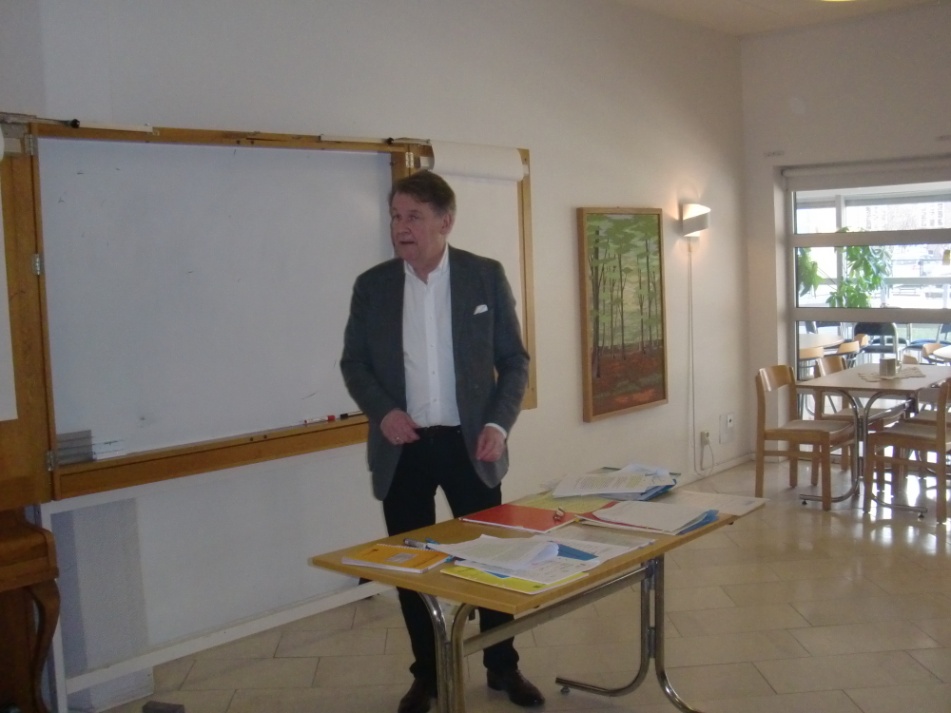 